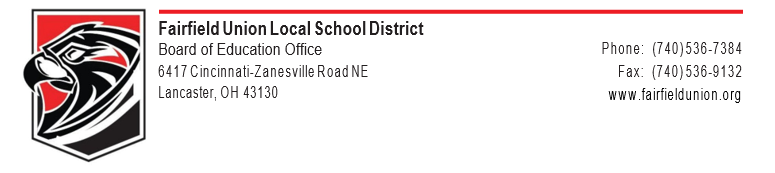 2022 -2023 COVID – 19 and Infectious Disease ProtocolExposure of a Student or Staff Member to COVID*These guidelines apply regardless of vaccination status or exposure location.If no symptoms of COVID are present:• The person may return to school, but will be required to wear a mask for 5 school days after the last day of exposure.• The student may continue to participate in school, sports and extracurricular activities.If the person has symptoms of COVID:• The person must stay home until fever free for 24 hours (without the use of medicine) and other symptoms are improving.Procedures in the Case of a Positive COVID Test or Symptomatic for Infectious DiseaseThe person should stay home until fever free for 24 hours without medicine*, and all other symptoms are improving.*A negative test does not eliminate the requirement to be fever free for 24 hours without medicine.Chad Belville SuperintendentCourtney Roberts Treasurer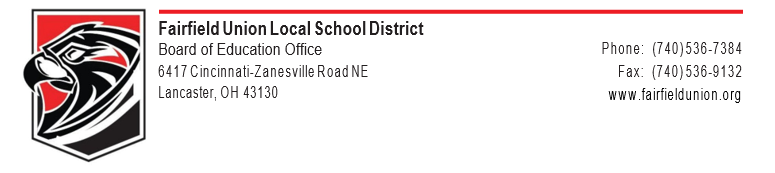 Chad Belville SuperintendentCourtney Roberts Treasurer